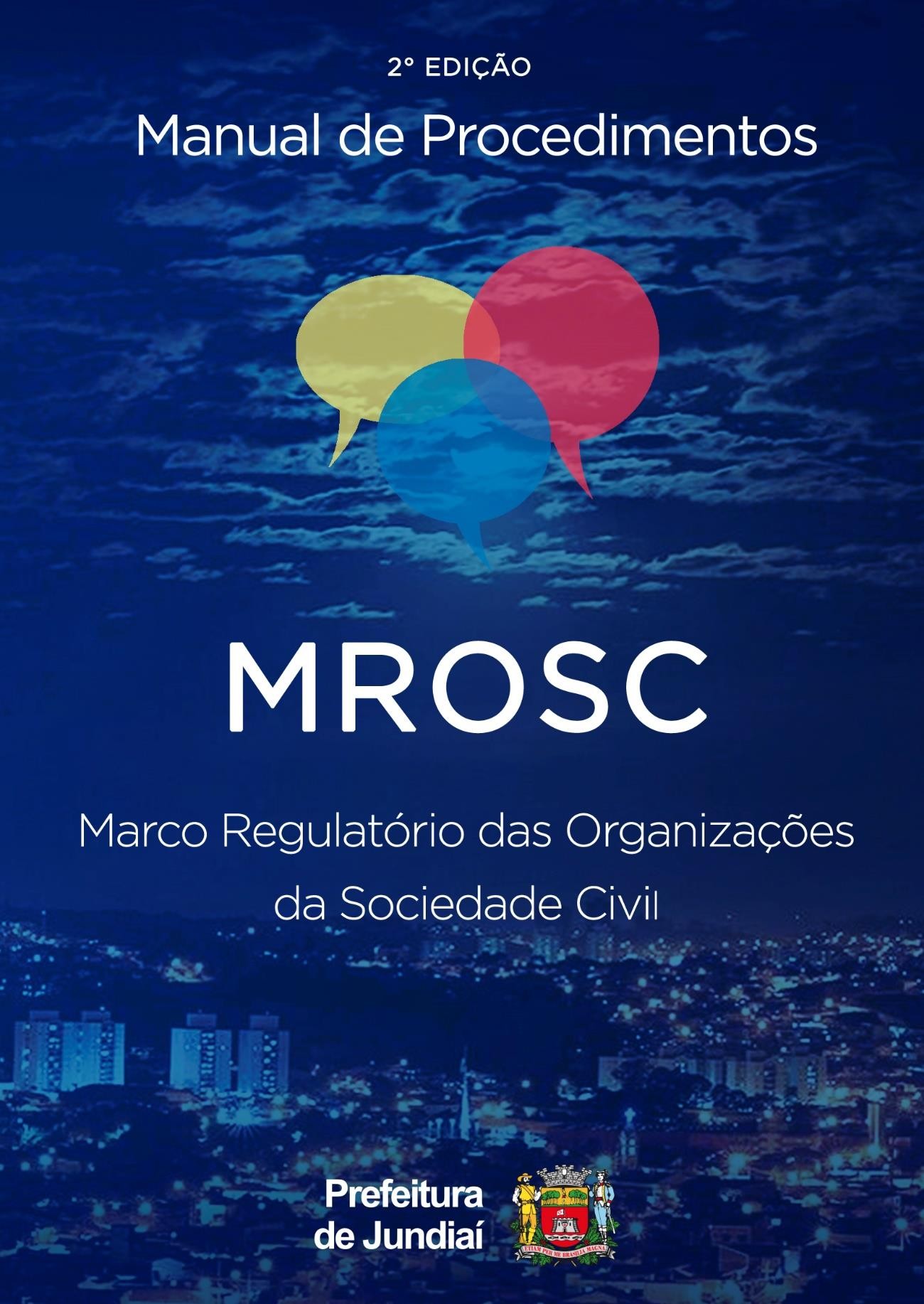 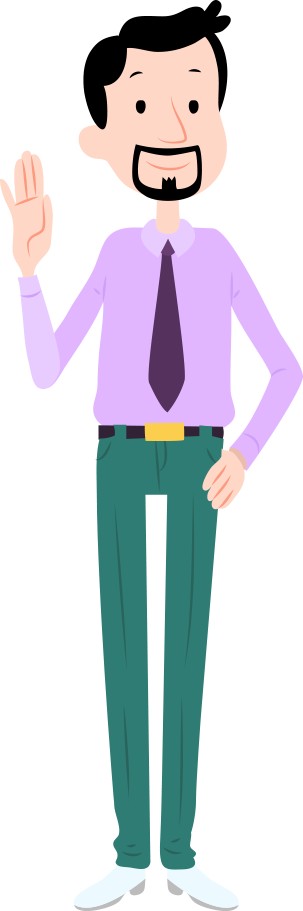 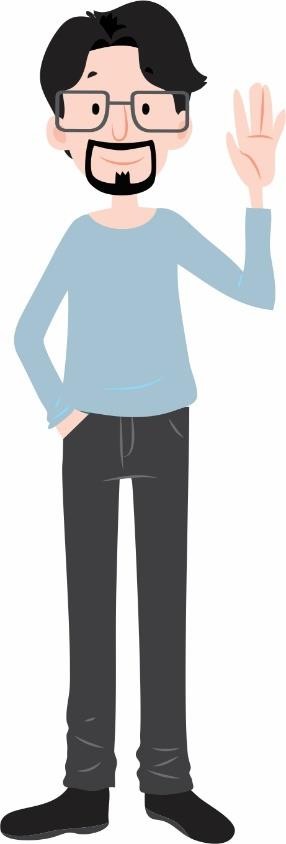 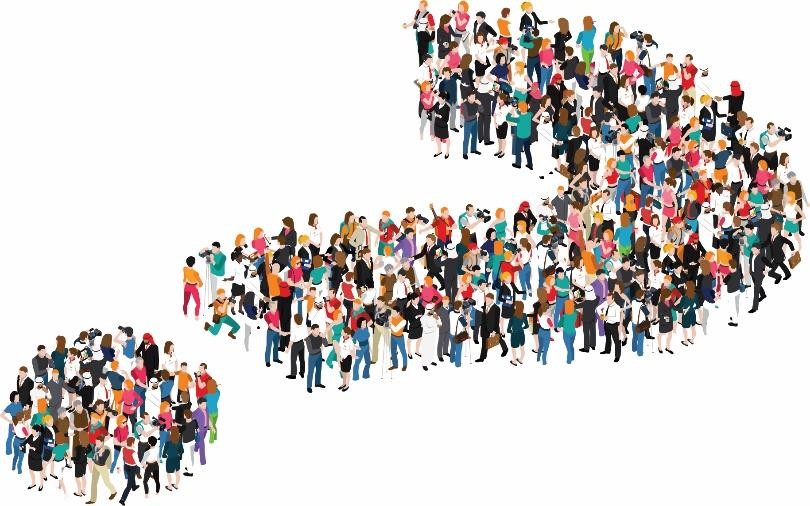 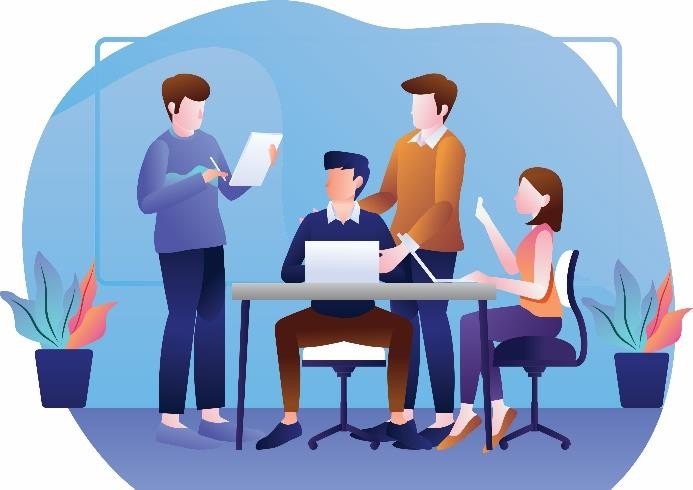 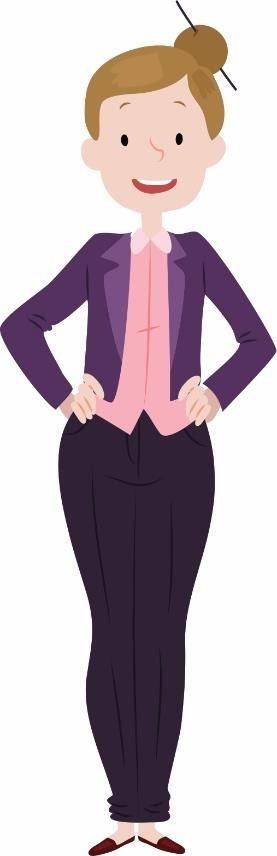 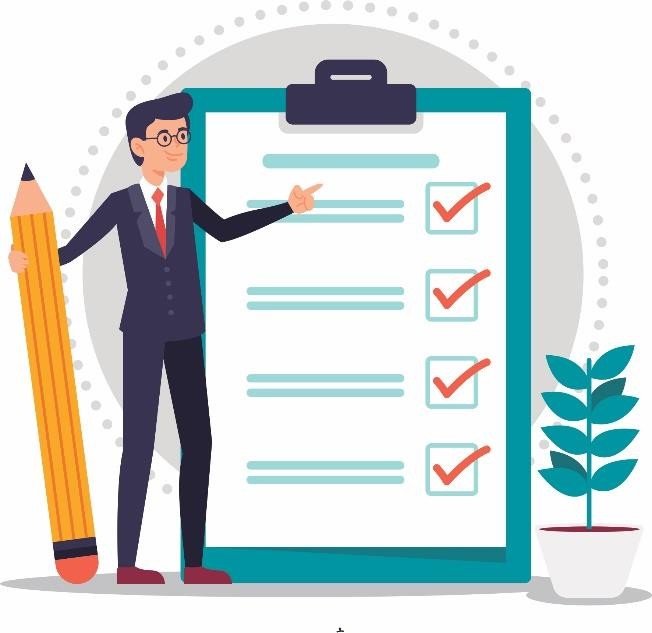 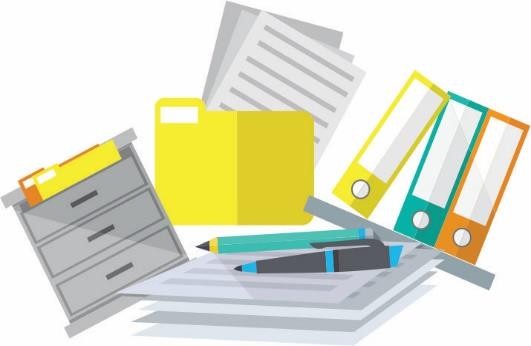 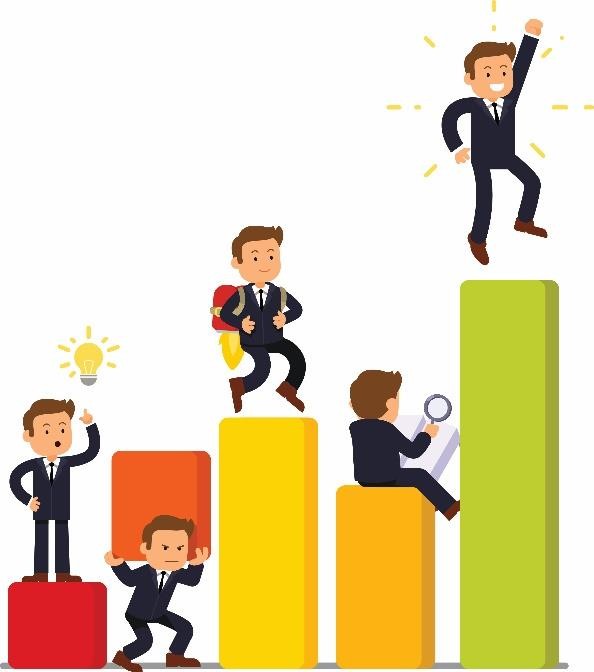 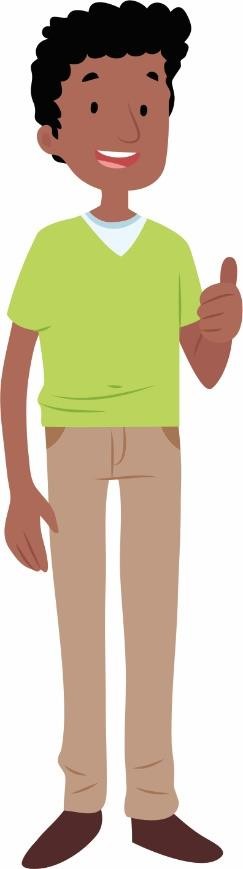 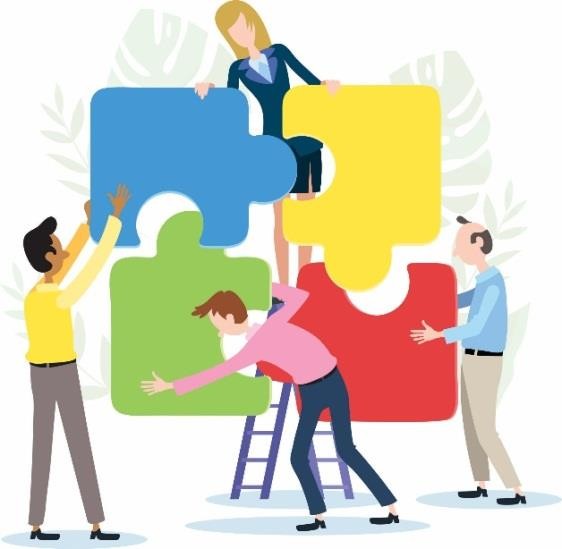 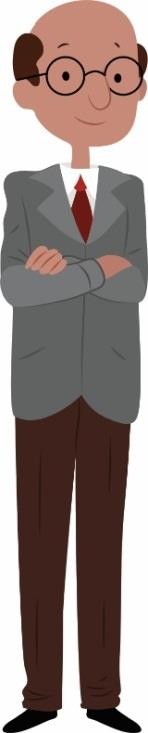 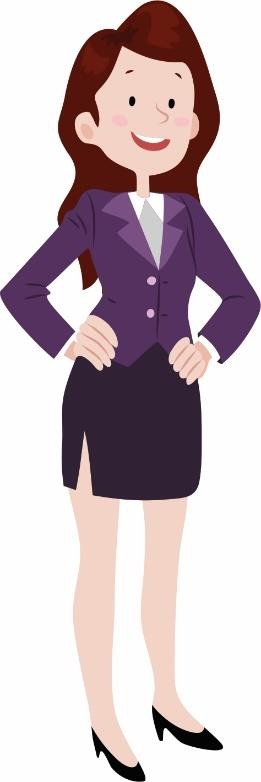 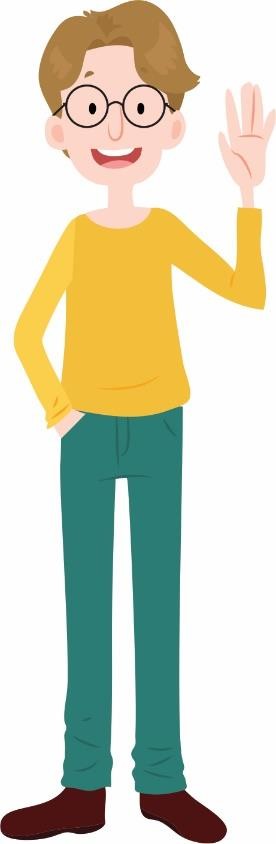 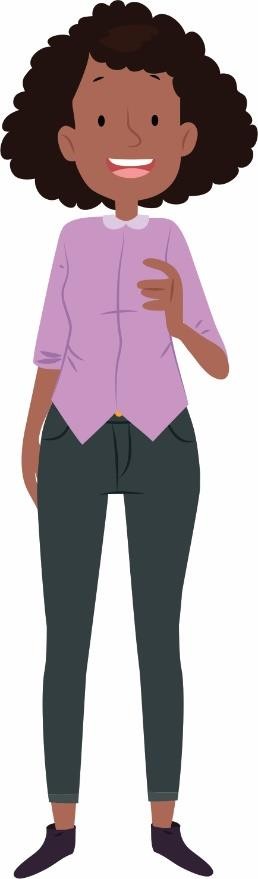 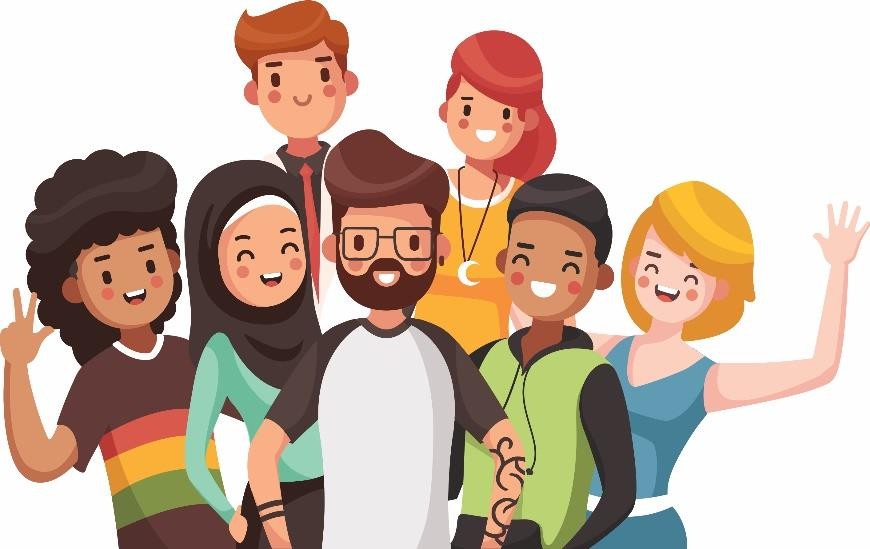 ANEXO ICERTIDÃO DO QUADRO DE DIRIGENTES ()Certificamos para fins de prestação de contas referente aoque:, portador do RG nºe CPF nº.residente e domiciliado na, atua   como   presidente   da   entidade, inscrita no CNPJ sob nº. com sede na , no período de.Em caso de alteração dos dados lançados na presente certidão, por quaisquer motivos, será emitida outra em substituição com as novas informações dos dirigentes da OSC.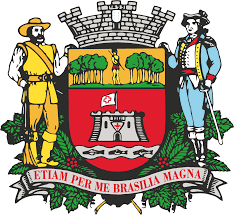 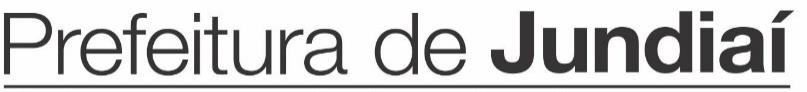 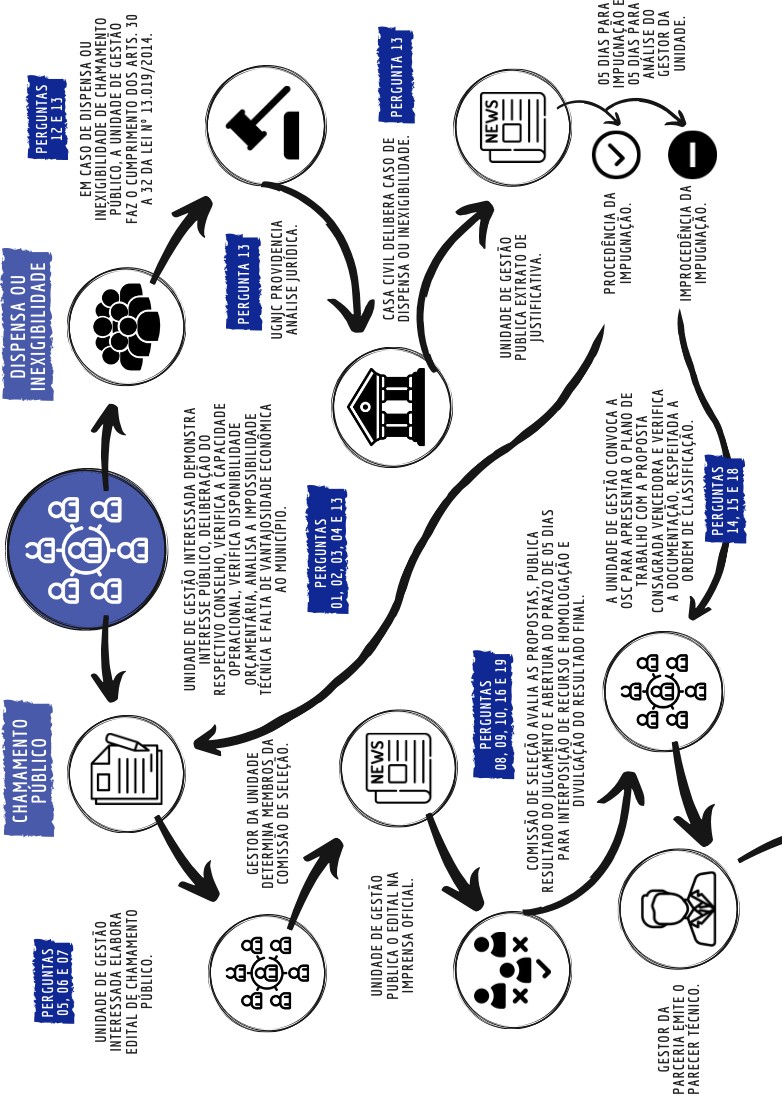 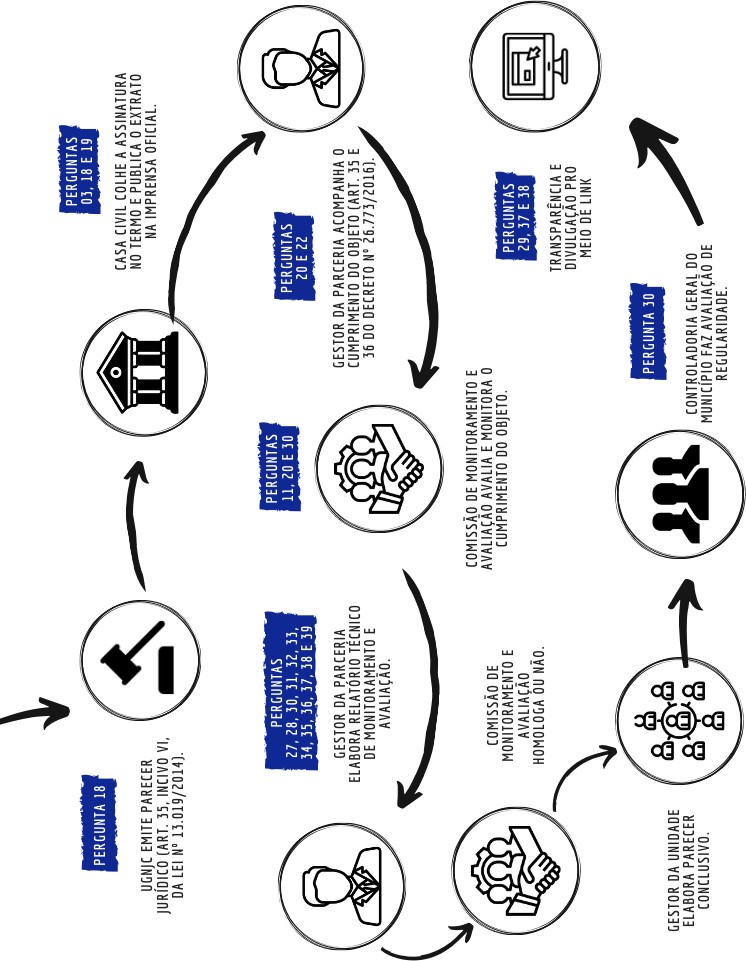 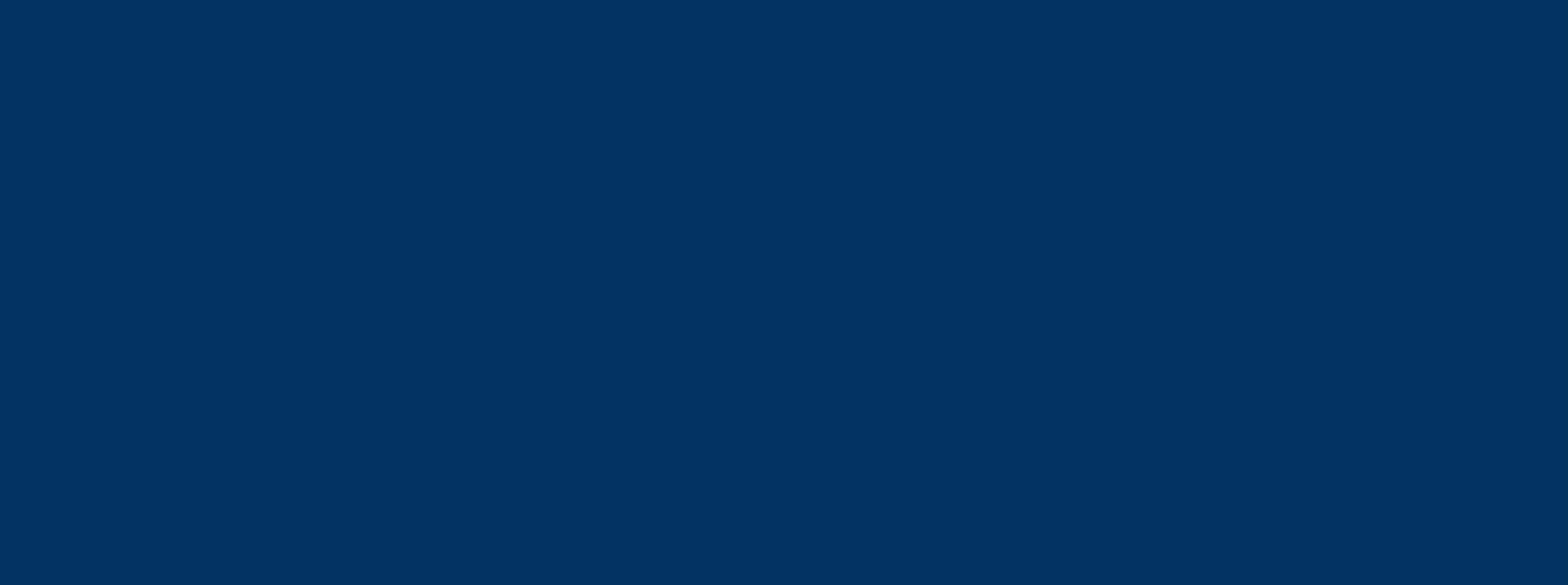 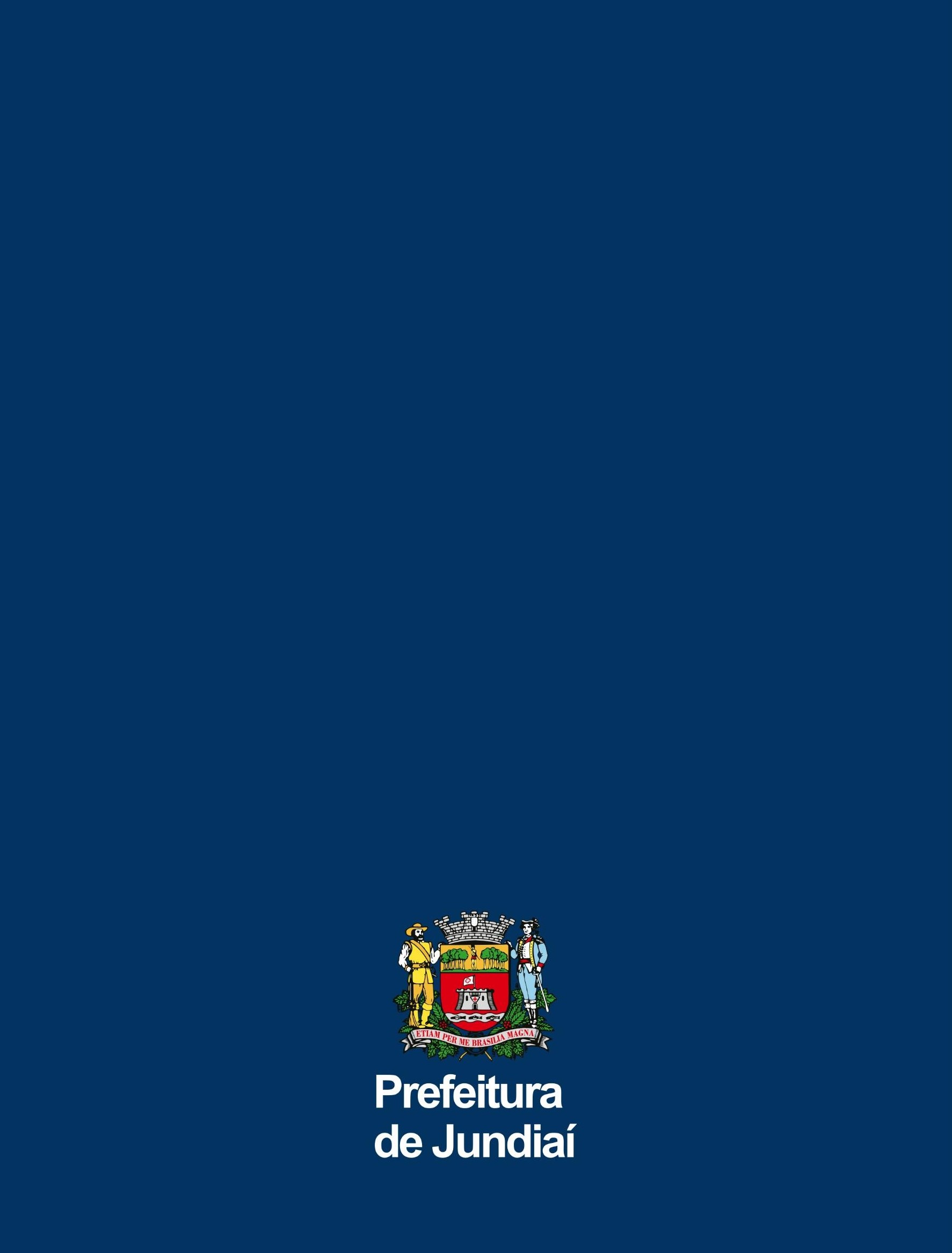 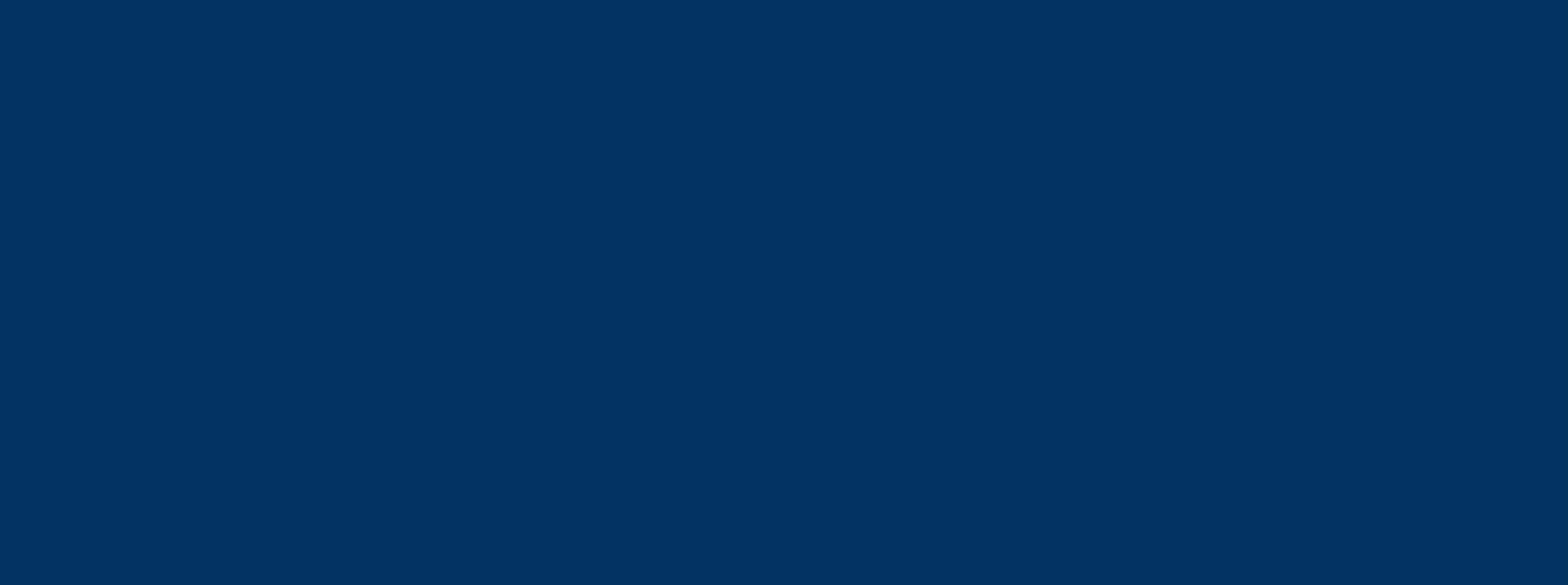 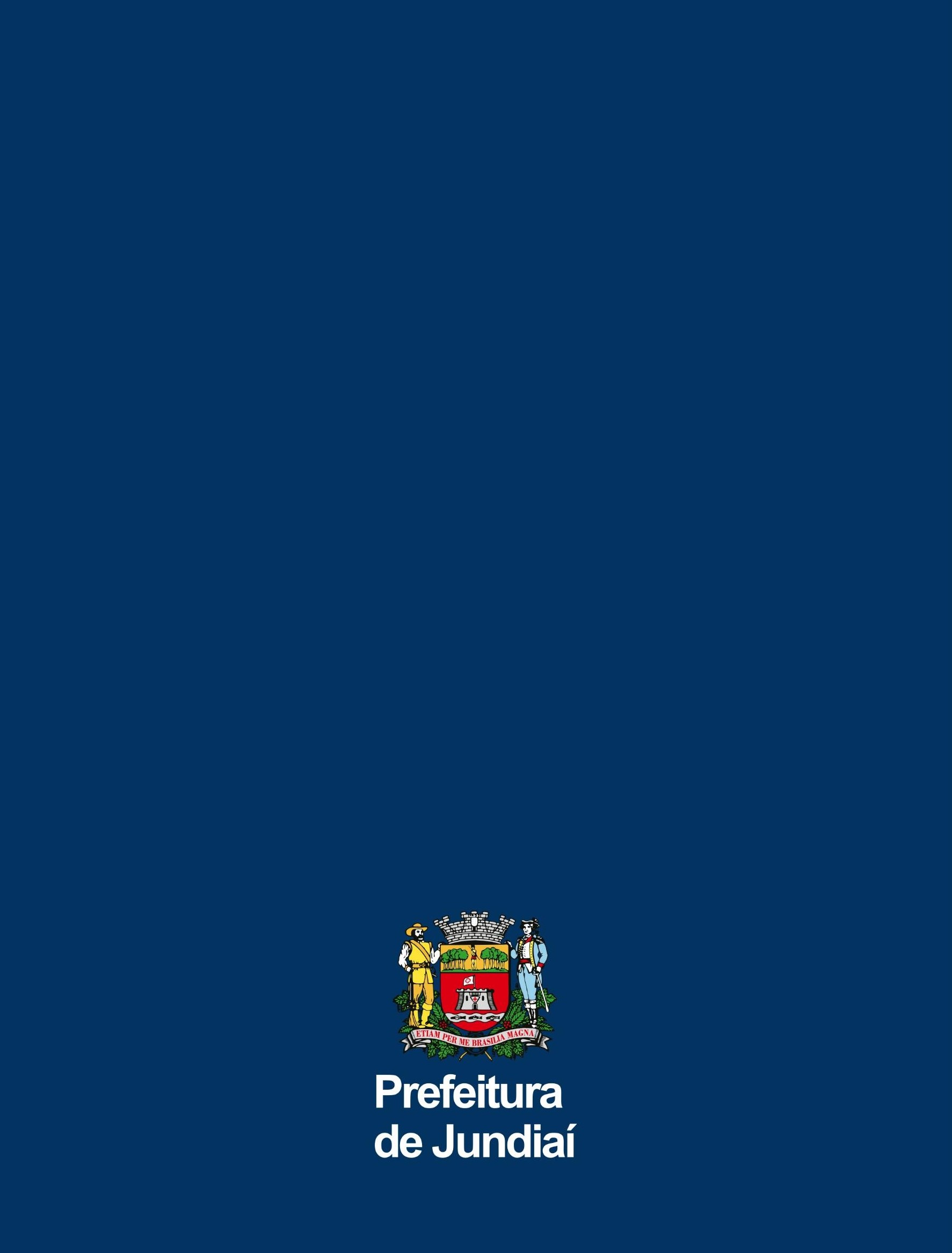 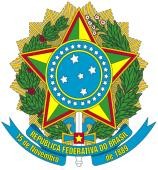 